                   RESUME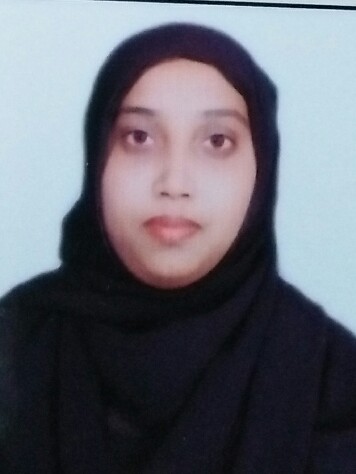 NikhathNikhath.369402@2freemail.com   CAREER OBJECTIVESSeeking for the opportunities in the field of Sales & marketing/Business development where I can enhance & contribute my multi-tasking knowledge for the growth of the organisation & myself, always want to be a long term asset for the company.Total 2 years of experience in Education sector till date.Educational QualificationsAchievements & Awards in Corporate & personalBest lead generator Service excellence awardEarned highest incentives among the team membersProfessional SkillsA dynamic & multitalented professional with exceptional Education Sector knowledgeProficient in Presentation & communicationProficient in Planning & forecasting Expert in implementing systematic workGood in utilization of all resourcesPersonal TraitsStrong leadership & motivational SkillAbility to handle team & able to get the work done from othersAbility to handle pressureHave a strong Self-confident & enthusiasmA quick learner & self-motivated personI am always an aggressive & smart workerCompany Name and Profile                                       Job DescriptionBright Institute of information Science  Student coordinator & Training Teacher(Feb-2015 to March 2017)             2.3 Years’ Experience• Develop and implement effective outreach programs targeted at providing effective services to students
• Ensure that all outreach programs are aimed at student retention and success
• Identify and resolve student concerns by acting as a mediator
• Handle incoming inquiries or student concerns
• Assist new students through admission processes
• Lead existing student through new program registration processes
• Prepare and deliver student orientation sessions
• Maintain documentation for outreach programs
• Participate in development activities aimed at student awareness and retention
• Prepare and deliver regular student activity and audit reports
• Provide information regarding distance learning programs
• Maintain student contact notes and records
• Track prospective students from query points to the registration processes
• Prepare for and participate in college or school events
• Prepare materials for seminars and workshops
• Monitor students with identified needs and complete appropriate paperwork
• Maintain student case reports and developmental histories
• Create and maintain liaison with teachers, counsellor and parentsCourseName of School/CollegeYear of PassingM.ComIDSG/Kuvempu University2016BBMMalnad Education Society2011PUCMalnad Education Society2008